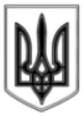 ЛИСИЧАНСЬКА  МІСЬКА  РАДАВИКОНАВЧИЙ КОМІТЕТР І Ш Е Н Н Я04.02.2020          			    м. Лисичанськ		       № 25Про затвердження інформаційної татехнологічної карток адміністративної послуги Керуючись ст. 8 Закону України «Про адміністративні послуги», п.п.4 п. «б» ст. 27 Закону України «Про місцеве самоврядування в Україні», виконком Лисичанської міської радивирішив: Затвердити інформаційну та технологічну  картки адміністративної послуги № 37/05-1 «Визначення можливості розміщення тимчасової споруди»  (Додатки 1, 2).Відділу з питань внутрішньої політики, зв’язку з громадськістю та засобами масової  інформації  забезпечити оприлюднення цього рішення в засобах масової інформації.Контроль за виконанням цього рішення покласти на заступника міського голови Андрія ЯКИМЧУКА   Міський голова                                                                     Сергій ШИЛІНДодаток 1 до рішення від 04.02.2020 № 25Додаток 2 до рішення від 04.02.2020 № 25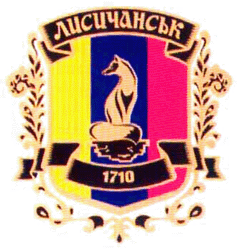 Лисичанська міська радаінформаційнА карткА адміністративної послуги № 37/05-1(у разі, якщо послуга надається через центр надання адміністративних послуг)Визначення можливості розміщення тимчасової споруди	(назва адміністративної послуги)	Виконавчий комітет Лисичанської міської ради(найменування суб’єкта надання адміністративної послуги)(через_управління  будівництва та архітектури Лисичанської міської ради)(найменування виконавчого органу міської ради-розробника проекту рішення )ПІДГОТОВЛЕНО:ЗАТВЕРДЖЕНОНачальник управління будівництва та архітектури _______________            Світлана ЗЕМЛЯНА        (підпис)                                                      (І.П. керівника)«______»_______________________ 20___ Рішенням виконавчого комітету Лисичанської міської радивід  _________2020 №_______УЗГОДЖЕНО:Заступник міського голови_________________    Андрій  ЯКИМЧУК        (підпис)                                                 (І.П. )                                «_____»________________________20____ Заступник міського голови_________________    Андрій  ЯКИМЧУК        (підпис)                                                 (І.П. )                                «_____»________________________20____ Інформація про центр надання адміністративної послуги Інформація про центр надання адміністративної послуги Інформація про центр надання адміністративної послуги Інформація про центр надання адміністративної послуги Інформація про центр надання адміністративної послуги Інформація про центр надання адміністративної послуги Інформація про центр надання адміністративної послуги Інформація про центр надання адміністративної послуги Найменування центру надання адміністративної послуги, в якому здійснюється обслуговування суб’єкта зверненняНайменування центру надання адміністративної послуги, в якому здійснюється обслуговування суб’єкта зверненняНайменування центру надання адміністративної послуги, в якому здійснюється обслуговування суб’єкта зверненняНайменування центру надання адміністративної послуги, в якому здійснюється обслуговування суб’єкта зверненняНайменування центру надання адміністративної послуги, в якому здійснюється обслуговування суб’єкта зверненняЦентр надання адміністративних послуг у м. ЛисичанськуЦентр надання адміністративних послуг у м. ЛисичанськуЦентр надання адміністративних послуг у м. Лисичанську1.Місцезнаходження центру надання адміністративної послугиМісцезнаходження центру надання адміністративної послугиМісцезнаходження центру надання адміністративної послугиМісцезнаходження центру надання адміністративної послуги93100, Луганська область, м. Лисичанськ, вул.  Гетьманська, буд.6393100, Луганська область, м. Лисичанськ, вул.  Гетьманська, буд.6393100, Луганська область, м. Лисичанськ, вул.  Гетьманська, буд.632.Інформація щодо режиму роботи центру надання адміністративної послугиІнформація щодо режиму роботи центру надання адміністративної послугиІнформація щодо режиму роботи центру надання адміністративної послугиІнформація щодо режиму роботи центру надання адміністративної послугиПонеділок     8-00 - 16-00Вівторок      8-00 - 16-00Середа          8-00 - 20-00Четвер        8-00 – 16-00П’ятниця     8-00 - 15-00Субота ,неділя – вихіднийПонеділок     8-00 - 16-00Вівторок      8-00 - 16-00Середа          8-00 - 20-00Четвер        8-00 – 16-00П’ятниця     8-00 - 15-00Субота ,неділя – вихіднийБезперервина обід223.3.Телефон/факс (довідки), адреса електронної пошти та веб-сайт центру надання адміністративної послугиТелефон/факс (довідки), адреса електронної пошти та веб-сайт центру надання адміністративної послугиТелефон/факс (довідки), адреса електронної пошти та веб-сайт центру надання адміністративної послугител.(06451) 7-32-47                     7-33-19                     7-37-23                     7-32-46                     7-31-72е-mail: adminposluga@ lis.gov.uaтел.(06451) 7-32-47                     7-33-19                     7-37-23                     7-32-46                     7-31-72е-mail: adminposluga@ lis.gov.uaтел.(06451) 7-32-47                     7-33-19                     7-37-23                     7-32-46                     7-31-72е-mail: adminposluga@ lis.gov.uaНормативні акти, якими регламентується надання адміністративної послугиНормативні акти, якими регламентується надання адміністративної послугиНормативні акти, якими регламентується надання адміністративної послугиНормативні акти, якими регламентується надання адміністративної послугиНормативні акти, якими регламентується надання адміністративної послугиНормативні акти, якими регламентується надання адміністративної послугиНормативні акти, якими регламентується надання адміністративної послугиНормативні акти, якими регламентується надання адміністративної послуги4.4.4.Закони України ст. 28 Закону України «Про регулювання місто-будівної діяльності» від 17.02.2011 № 3038-VI ст. 28 Закону України «Про регулювання місто-будівної діяльності» від 17.02.2011 № 3038-VI ст. 28 Закону України «Про регулювання місто-будівної діяльності» від 17.02.2011 № 3038-VI ст. 28 Закону України «Про регулювання місто-будівної діяльності» від 17.02.2011 № 3038-VI 5.5.5.Акти Кабінету Міністрів України ________________________________________________6.6.6.Акти центральних органів виконавчої владиНаказ Міністерства регіонального розвитку, будівництва та житлово-комунального господарства України 21.10.2011р.   N 244.Наказ Міністерства регіонального розвитку, будівництва та житлово-комунального господарства України 21.10.2011р.   N 244.Наказ Міністерства регіонального розвитку, будівництва та житлово-комунального господарства України 21.10.2011р.   N 244.Наказ Міністерства регіонального розвитку, будівництва та житлово-комунального господарства України 21.10.2011р.   N 244.7.7.7.Акти місцевих органів виконавчої влади/ органів місцевого самоврядування________________________________________________Умови отримання адміністративної послугиУмови отримання адміністративної послугиУмови отримання адміністративної послугиУмови отримання адміністративної послугиУмови отримання адміністративної послугиУмови отримання адміністративної послугиУмови отримання адміністративної послугиУмови отримання адміністративної послуги8.8.8.Підстава для одержання адміністративної послугиНамір розмістити тимчасову споруду для провадження підприємницької діяльностіНамір розмістити тимчасову споруду для провадження підприємницької діяльностіНамір розмістити тимчасову споруду для провадження підприємницької діяльностіНамір розмістити тимчасову споруду для провадження підприємницької діяльності9.9.9.Вичерпний перелік документів, необхідних для отримання адміністративної послуги, а також вимоги до них1.Заява у довільній формі;                                    2. Графічні матеріали із зазначенням бажаного місця розташування ТС, виконані замовником у довільній формі на топографо-геодезичній основі М 1:500 кресленнями контурів ТС з прив’язкою до місцевості;3. реквізити замовника (найменування, П.І.Б., адреса, контактна інформація). 1.Заява у довільній формі;                                    2. Графічні матеріали із зазначенням бажаного місця розташування ТС, виконані замовником у довільній формі на топографо-геодезичній основі М 1:500 кресленнями контурів ТС з прив’язкою до місцевості;3. реквізити замовника (найменування, П.І.Б., адреса, контактна інформація). 1.Заява у довільній формі;                                    2. Графічні матеріали із зазначенням бажаного місця розташування ТС, виконані замовником у довільній формі на топографо-геодезичній основі М 1:500 кресленнями контурів ТС з прив’язкою до місцевості;3. реквізити замовника (найменування, П.І.Б., адреса, контактна інформація). 1.Заява у довільній формі;                                    2. Графічні матеріали із зазначенням бажаного місця розташування ТС, виконані замовником у довільній формі на топографо-геодезичній основі М 1:500 кресленнями контурів ТС з прив’язкою до місцевості;3. реквізити замовника (найменування, П.І.Б., адреса, контактна інформація). 10.10.10.Порядок та спосіб подання документів, необхідних для отримання адміністративної послуги Документи надаються особисто або уповноваженим  органом чи особою за довіреністю  Документи надаються особисто або уповноваженим  органом чи особою за довіреністю  Документи надаються особисто або уповноваженим  органом чи особою за довіреністю  Документи надаються особисто або уповноваженим  органом чи особою за довіреністю 11.11.11.Платність (безоплатність) надання адміністративної послугибезкоштовнобезкоштовнобезкоштовнобезкоштовноУ разі платності:У разі платності:У разі платності:У разі платності:У разі платності:11.111.111.1Нормативно-правові акти, на підставі яких стягується плата--------------------------------11.2.11.2.11.2.Розмір та порядок внесення плати (адміністративного збору) за платну адміністративну  послугу--------------------------------311.3.11.3.11.3.Розрахунковий рахунок для внесення плати--------------------------------12.12.12.Строк  надання адміністративної послугипротягом тринадцяти робочих днів з дати прийняття відповідної заяви, або у разі неможливості прийняття рішення у такий строк - на першому засіданні після закінчення цього строку, відповідно до п.4 ст.10 Закону України «Про адміністративні послуги» протягом тринадцяти робочих днів з дати прийняття відповідної заяви, або у разі неможливості прийняття рішення у такий строк - на першому засіданні після закінчення цього строку, відповідно до п.4 ст.10 Закону України «Про адміністративні послуги» протягом тринадцяти робочих днів з дати прийняття відповідної заяви, або у разі неможливості прийняття рішення у такий строк - на першому засіданні після закінчення цього строку, відповідно до п.4 ст.10 Закону України «Про адміністративні послуги» протягом тринадцяти робочих днів з дати прийняття відповідної заяви, або у разі неможливості прийняття рішення у такий строк - на першому засіданні після закінчення цього строку, відповідно до п.4 ст.10 Закону України «Про адміністративні послуги» 13.13.13.Перелік підстав для відмови у наданні адміністративної послуги1. подані документи оформлені неналежним чином або несуть недостовірну інформацію; 2. документи подані не у повному обсязі;3. документи подані особою, яка не має на це повноважень; 4. невідповідність намірів щодо розміщення ТС вимогам містобудівної документації (ПДП, Генплан). 1. подані документи оформлені неналежним чином або несуть недостовірну інформацію; 2. документи подані не у повному обсязі;3. документи подані особою, яка не має на це повноважень; 4. невідповідність намірів щодо розміщення ТС вимогам містобудівної документації (ПДП, Генплан). 1. подані документи оформлені неналежним чином або несуть недостовірну інформацію; 2. документи подані не у повному обсязі;3. документи подані особою, яка не має на це повноважень; 4. невідповідність намірів щодо розміщення ТС вимогам містобудівної документації (ПДП, Генплан). 1. подані документи оформлені неналежним чином або несуть недостовірну інформацію; 2. документи подані не у повному обсязі;3. документи подані особою, яка не має на це повноважень; 4. невідповідність намірів щодо розміщення ТС вимогам містобудівної документації (ПДП, Генплан). 14.14.14.Результат надання адміністративної послугиРішення виконкому Лисичанської міської ради про можливість/неможливість розміщення тимчасової споруди та отримання паспорту прив’язки тимчасової споруди.Рішення виконкому Лисичанської міської ради про можливість/неможливість розміщення тимчасової споруди та отримання паспорту прив’язки тимчасової споруди.Рішення виконкому Лисичанської міської ради про можливість/неможливість розміщення тимчасової споруди та отримання паспорту прив’язки тимчасової споруди.Рішення виконкому Лисичанської міської ради про можливість/неможливість розміщення тимчасової споруди та отримання паспорту прив’язки тимчасової споруди.15.15.15.Способи отримання відповіді (результату)Документи отримуються особисто або уповноваженим  органом чи особою.Документи отримуються особисто або уповноваженим  органом чи особою.Документи отримуються особисто або уповноваженим  органом чи особою.Документи отримуються особисто або уповноваженим  органом чи особою.16.16.16.ПриміткаКопії документів засвідчуються адміністратором управління адміністративних послуг  тільки при наявності оригіналу.2. Результат надання адміністративної послуги може бути оскаржений в установленому законодавством порядку.Копії документів засвідчуються адміністратором управління адміністративних послуг  тільки при наявності оригіналу.2. Результат надання адміністративної послуги може бути оскаржений в установленому законодавством порядку.Копії документів засвідчуються адміністратором управління адміністративних послуг  тільки при наявності оригіналу.2. Результат надання адміністративної послуги може бути оскаржений в установленому законодавством порядку.Копії документів засвідчуються адміністратором управління адміністративних послуг  тільки при наявності оригіналу.2. Результат надання адміністративної послуги може бути оскаржений в установленому законодавством порядку.Лисичанська міська радаТехнологічна картка адміністративної послуги № 37/05- 1Визначення можливості розміщення тимчасової споруди (назва адміністративної послуги)Виконавчий комітет Лисичанської міської ради(найменування суб’єкта надання адміністративної послуги)(через_управління  будівництва та архітектури Лисичанської міської ради)(найменування виконавчого органу міської ради-розробника проекту рішення )ПІДГОТОВЛЕНО:ЗАТВЕРДЖЕНОНачальник управління будівництва та архітектури _______________            Світлана ЗЕМЛЯНА        (підпис)                                                      (І.П. керівника)«______»_______________________ 20___ Рішенням виконавчого комітету Лисичанської міської радивід  _________2020 №_______УЗГОДЖЕНО:Заступник міського голови_________________    Андрій  ЯКИМЧУК        (підпис)                                                 (І.П. )                                «_____»________________________20____Заступник міського голови_________________    Андрій  ЯКИМЧУК        (підпис)                                                 (І.П. )                                «_____»________________________20____з/пЕтапи послугиВідповідальна посадова особа і структурний підрозділДія(В, У, П, З)Термін виконання (днів)1Прийом та перевірка пакету документів та повноти відомостей, що вказані в заяві при отриманні від заявника; повідомлення заявника про умови та орієнтовний термін виконання Адміністратор центру надання адміністративних послуг у м. Лисичанську (Адміністратор ЦНАП)ВПротягом 1-го дня2Формування адміністративної справи, занесення даних до реєструАдміністратор ЦНАПВПротягом 1-го дня23Передача заяви замовника міському голові, накладання відповідних резолюцій і передача заяви в управління будівництва та архітектуриАдміністратор ЦНАП, загальний відділВПротягом
1 – 3-го дня4Прийом та реєстрація пакету документів в управлінні будівництва та архітектури Відповідальний спеціаліст управління будівництва та архітектури Лисичанської міської ради (Управління)ВПротягом
1 – 3-го дня5Визначення відповідності  намірів  щодо   місця   розташування   ТС комплексній схемі розміщення ТС (у разі її наявності), будівельним нормамВідповідальний спеціаліст управлінняВПротягом 2-го - 7-го днів з дня отримання заяви Управлінням6У випадку відповідності /  невідповідності намірів   замовника   щодо   місця розташування  ТС  комплексній  схемі  розміщення  ТС  (у  разі  її наявності), будівельним нормам готується проект рішення виконкому про можливість/ неможливість розміщення тимчасової споруди та отримання паспорту прив’язки тимчасової спорудиВідповідальний спеціаліст управлінняВПротягом 8-го - 10-го днів6У випадку відповідності /  невідповідності намірів   замовника   щодо   місця розташування  ТС  комплексній  схемі  розміщення  ТС  (у  разі  її наявності), будівельним нормам готується проект рішення виконкому про можливість/ неможливість розміщення тимчасової споруди та отримання паспорту прив’язки тимчасової спорудиНачальник управлінняППротягом 8-го - 10-го днів7Прийняття рішення виконкомом про можливість/неможливість розміщення тимчасової споруди та отримання паспорту прив’язки тимчасової споруди.Начальник управлінняВПротягом 11-го дня. У разі неможливості прийняття рішення у такий строк - на першому засіданні після закінчення цього строку, відповідно до п.4 ст.10 Закону України «Про адміністративні послуги»7Прийняття рішення виконкомом про можливість/неможливість розміщення тимчасової споруди та отримання паспорту прив’язки тимчасової споруди.Виконком Лисичанської міської радиППротягом 11-го дня. У разі неможливості прийняття рішення у такий строк - на першому засіданні після закінчення цього строку, відповідно до п.4 ст.10 Закону України «Про адміністративні послуги»8Після прийняття рішення виконкомом про можливість/неможливість розміщення тимчасової споруди та отримання паспорту прив’язки тимчасової споруди передача 1 екземпляру рішення до ЦНАПВідповідальний спеціаліст управлінняВПродовж одного дня з урахуванням дотримання вимоги законодавства щодо оприлюднення проектів рішень виконкому та підписання рішень міським головою (або уповноваженою особою)39Обробка письмової відповіді та видача замовнику результату послугиАдміністратор ЦНАПВПротягом 13-го дняЗагальна кількість днів надання послуги Загальна кількість днів надання послуги Загальна кількість днів надання послуги Загальна кількість днів надання послуги 13 днівзагальна кількість днів (передбачена законодавством) у разі неможливості прийняття рішення у такий строк - на першому засіданні після закінчення цього строку, відповідно до п.4 ст.10 Закону України «Про адміністративні послуги»загальна кількість днів (передбачена законодавством) у разі неможливості прийняття рішення у такий строк - на першому засіданні після закінчення цього строку, відповідно до п.4 ст.10 Закону України «Про адміністративні послуги»загальна кількість днів (передбачена законодавством) у разі неможливості прийняття рішення у такий строк - на першому засіданні після закінчення цього строку, відповідно до п.4 ст.10 Закону України «Про адміністративні послуги»загальна кількість днів (передбачена законодавством) у разі неможливості прийняття рішення у такий строк - на першому засіданні після закінчення цього строку, відповідно до п.4 ст.10 Закону України «Про адміністративні послуги»13 днів